Ребята, а какие вы знаете зимние игры да забавы? Дети отвечают разные спортивные игры.Эстафеты «Хоккеисты»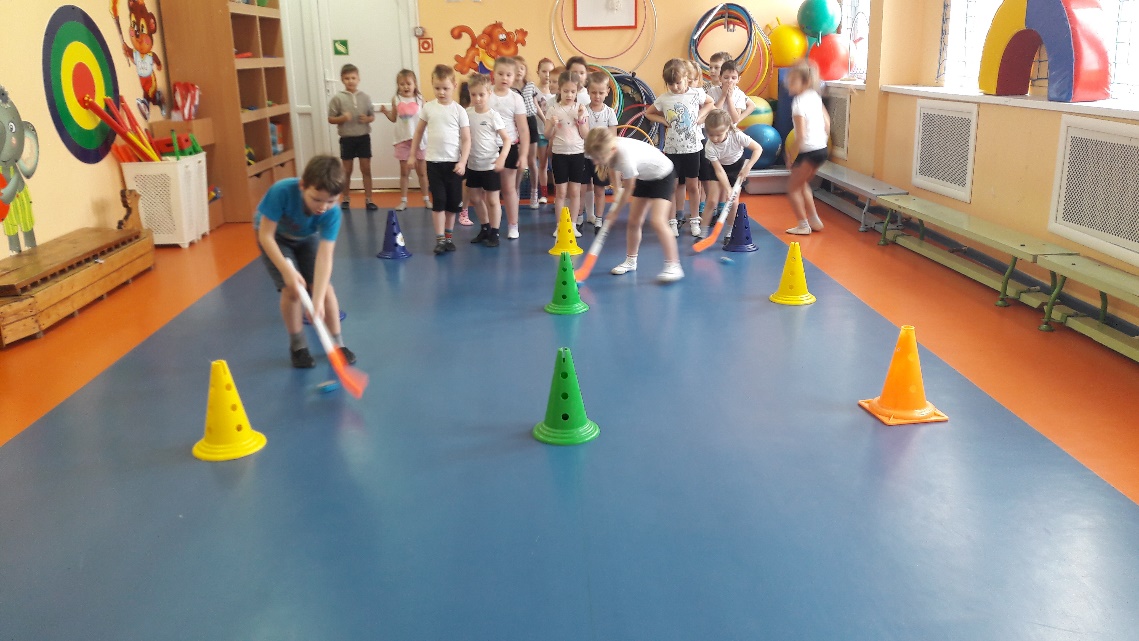 Какие вы шустрые и быстрые! Молодцы, здорово справились!Ребята, а танцевать вы умеете? Ну какой же праздник без пляски?Эстафета «Веселая пляска» (под музыку Кадриль)Задача: добежать, встать в обруч и сплясать пяточка-носочек. Вернуться и передать эстафету следующему.Подвижная игра «Гори-гори ясно!»Ребята, вот и подходит к концу наше спортивное развлечение.Блины испекли, на стол принесли, забавы зимние вспомнили, потанцевали, весну встретили, пора и отдохнуть!ДО новых встреч!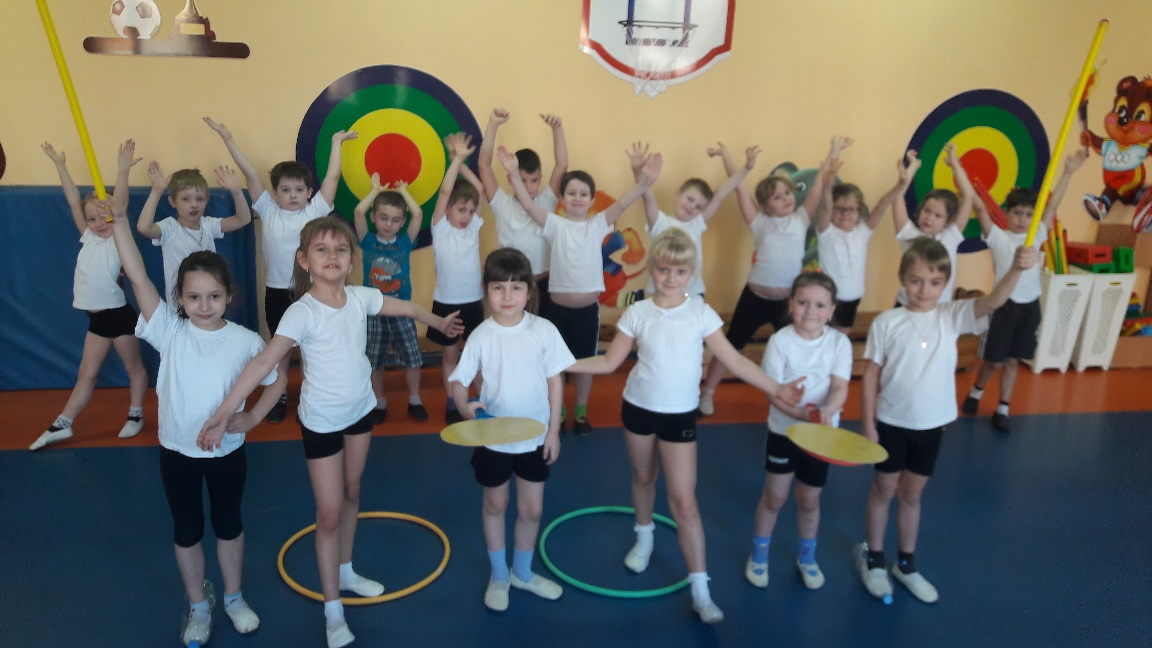 Развлечение «Масленица идет, блин да мед несет»Цель:Познакомить детей с русским обрядовым праздником Масленицей.Вовлечь детей принять участие в празднике.Создать атмосферу веселья, дружеского состязания и удовольствия.Задачи:Способствовать воспитанию целеустремленности, настойчивости, чувства взаимопомощи и коллективизма.Развивать выдержку, выносливость, воображение, кругозор.Воспитывать соревновательные качества, чувство взаимовыручки, поддержки.Обеспечить высокую двигательную активность детей.Ведущий (обращаясь к детям): Какой народный праздник мы отмечаем целую неделю? Когда пекут блины? Правильно- это Масленица, проводы зимы.Эстафета бега с «блинчиками»:
Задача: добежать до противоположной части зала и затем передать блинчики следующему, стараясь не уронить. 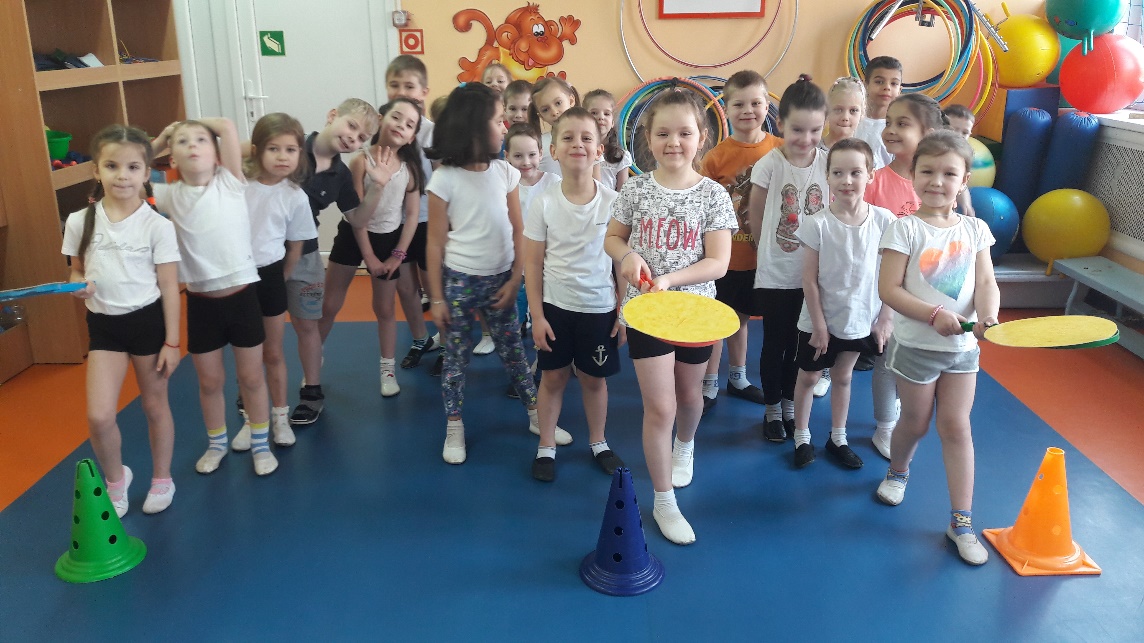 